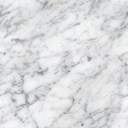 	Datum:	MI, 27. April 2016 und		MI, 18. Mai 2016 (Ersatzdatum)	Ort:	Sportplatz Moos	Zeit:	ca. 13.00 - je nach Anzahl Teams	TeilnahmeLaut Bestimmungen des SVSS (Schweizerischer Verband für Sport in der Schule) sind an Schulsportanlässen alle Schülerinnen und Schüler zugelassen, die eine Klasse der obligatorischen Schulpflicht (max. 9. Schuljahr) besuchen und zwar unabhängig von ihrem JahrgangEine Mannschaft setzt sich nur aus Schülern/Schülerinnen der gleichen OS zusammen, Verstärkungen aus dem Kollegium oder aus anderen Schulen sind nicht gestattet! (ansonsten folgt die Disqualifikation)Jedes OS - Zentrum darf 2 Mannschaften stellen, (1 Knaben- und 1 Mädchenmannschaft) Auf diese Weise ist speziell bei den Knaben ein spannender und reger Spielbetrieb gewährleistet.KategorienK 1 = Knaben K 2 = MädchenSpieldauerDiese richtet sich nach der Anzahl der Mannschaften.RegelnDie Spiele werden auf einem kleinen Fussballterrain ausgetragen.Pro Spiel sind 7 Spieler (6 Feldspieler + 1 Torhüter) im Einsatz, dazu kommen max. 3 Ersatzspieler, die jederzeit eingewechselt werden dürfen.Da die Mädchen auf dem kleineren Platz spielen werden, sind inkl. Torhüterin 6 Spielerinnen auf dem Feld.Es wird nach den offiziellen Regeln des SFV gespielt (allerdings ohne Abseits- und Rückpassregel).Bei Punktegleichheit nach der Vorrunde zählen zuerst das 1. Torverhältnis, danach die 2. Direktbegegnung und schließlich die 3. Anzahl der erzielten Tore.Bekleidung &MaterialJede Mannschaft ist für eine einheitliche Kleidung besorgt undbringt selber einen Fußball mit.WetterBei zweifelhafter Witterung gibt die Tel. 027 934 26 03 am Mittwoch zwischen 07.45 bis 10.00 Uhr Auskunft.KostenDer OLTV vergütet 50% der Reisespesen, aber nur gegen Quittung und nach Erhalt eines Einzahlungsscheins.Das Geld wird nicht mehr bar ausbezahlt.VersicherungDiese ist Sache der Schule.AnmeldungMittels beiliegendem Talon bis Freitag, 22.04.2016 an:Volken HelmutTel. 079 327 00 41hvolken@hotmail.comHinweisVerspätete Anmeldungen werden nicht berücksichtigt!!!Eine kurzfristige Absage einer Mannschaft führt zu:Mannschaft wird in der Rangliste aufgelistet.    Alle Spiele werden mit Forfait (0:3) gewertet! Die Spielpläne und weitere Informationen werden den Begleitpersonen im Voraus zugestellt. (MO bzw. DI der Turnierwoche)SchiedsrichterDie OS Raron organisiert in- und externe Schiris.Anmeldetalon für Schüler - Fussballturnier 2016Anmeldetalon für Schüler - Fussballturnier 2016OS Schule vonBegleitende LehrpersonAdresseTelefonnummerMail - AdresseMannschaftKategorieK 1K 2Name und VornameName und VornameJGWohnortAnmeldetalon für Schüler - Fussballturnier 2016Anmeldetalon für Schüler - Fussballturnier 2016OS Schule vonBegleitende LehrpersonAdresseTelefonnummerMail - AdresseMannschaftKategorieK 1K 2Name und VornameName und VornameJGWohnort1.2.3.4.5.6.7.8.9.10.